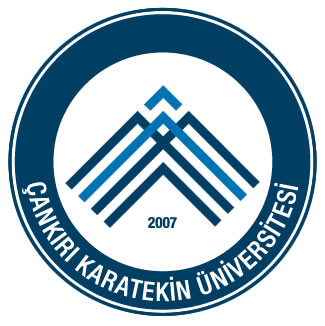 T.C.ÇANKIRI KARATEKİN  ÜNİVERSİTESİFEN  FAKÜLTESİBİRİM GÖREV TANIMLARIBİRİM:Destek Hizmetleri  BAĞLI OLDUĞU BİRİM:Fakülte SekreterliğiGÖREVİN KISA TANIMI:Bina içi ve dışı ofis, salon, derslik vb. yerlerle ilgili alanların temizliğini, bakım onarım çalışmalarını yaptırmak ve takip etmek.GÖREV VE SORUMLULUKLARGÖREV VE SORUMLULUKLARBina ve çevre temizliğini yapılmasını sağlamak , takip etmek,Bina içi derslik, ofis, salon vb. yerlerle ilgili alanların temizliğinin yapılmasını sağlamak ve takip etmek,Binanın aydınlatma ve ısınma işlerini takip etmek,Binanın sürekli eğitim-öğretime hazır tutulmasını sağlamak ve takip etmek,Temizlik hizmetlerinde görevli personelin çalışmaları takip etmek,Binada meydana gelebilecek arızaların bakım onarım çalışmalarını takip etmek,Dekan, Dekan Yardımcıları ve Fakülte Sekreterinin vereceği diğer görevleri yapmak.Bina ve çevre temizliğini yapılmasını sağlamak , takip etmek,Bina içi derslik, ofis, salon vb. yerlerle ilgili alanların temizliğinin yapılmasını sağlamak ve takip etmek,Binanın aydınlatma ve ısınma işlerini takip etmek,Binanın sürekli eğitim-öğretime hazır tutulmasını sağlamak ve takip etmek,Temizlik hizmetlerinde görevli personelin çalışmaları takip etmek,Binada meydana gelebilecek arızaların bakım onarım çalışmalarını takip etmek,Dekan, Dekan Yardımcıları ve Fakülte Sekreterinin vereceği diğer görevleri yapmak.DİĞER BİRİMLERLE İLİŞKİSİ: Fakülte Sekreteri ve İç Hizmetler Müdürlüğü